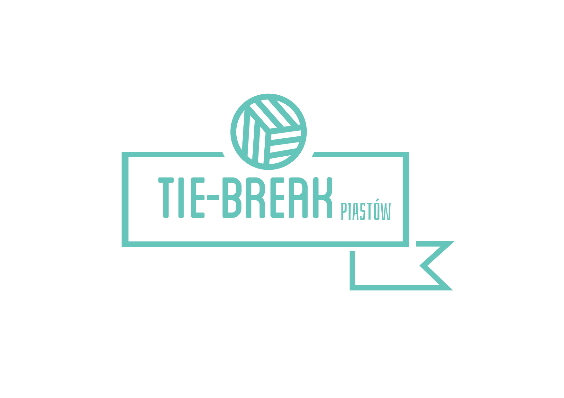 Zgoda rodziców/opiekunów na udział dziecka w zajęciach sportowych sekcji siatkówki MUKS „TIE-BREAK”Imię i Nazwisko rodzica/opiekuna				       Imię i Nazwisko dziecka………………………………………………………………….                             ..….………………………………………………………….Adres							       PESEL dziecka…………………………………………………………………….		      …………………………………………………………………Tel.kontaktowy oraz adres e-mail                                                         Data i miejsce urodzenia dziecka………………………………………………………………………                       ………………………………………………………………..Uczeń Szkoły………………………………………………………………………………………………………………………………………..OświadczenieWyrażam zgodę na1.Udział syna/córki …………………………………………………………………………………… w zajęciach sportowych /sekcja siatkówki/ organizowanych przez MUKS „TIE-BREAK”                                                                                                                                                                      2. Przetwarzanie danych osobowych dla potrzeb niezbędnych do realizacji procesu rekrutacji oraz organizacji sekcji MUKS „TIE-BREAK”                                                                                                                                                                                                                                                                                                                            3. Przetwarzanie i publikowanie na stronach internetowych danych osobowych, zdjęć lub filmów z zajęć związanych z popularyzacją i reprezentacją MUKS „TIE-BREAK”Oświadczam, że dziecko ………………………………………………………… nie ma żadnych przeciwskazań zdrowotnych do udziału w zajęciach sportowych /sekcja siatkówki/ i jako rodzic (prawny opiekun) zabezpieczę bezpieczną drogę i jego powrót do domu Wyrażam /nie wyrażam zgody na samodzielny powrót dziecka do domu z zajęćOsoby upoważnione do odbioru dziecka;1……………………………………………………………………………………tel…………………………………………………………2…………………………………………………………………………………..tel………………………………………………………….3……………………………………………………………………………………tel…………………………………………………………………………………………………………………..                                                                                                             Data podpis rodzica/ opiekuna